St Mark’s, FarnboroughSpring Services 2021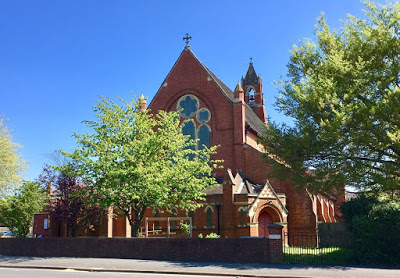 Photograph by D Jennings  DateServices14 MarchSarah NorbronTalk – Stephen Linton21 MarchMartin James28 MarchPalm SundayRichard Cobbold Talk – John Edwards4 AprilEaster SundayMartin James